Цель: формирование представления о сути и Евангельском контексте золотого правила этики, об этике, этичном поведении; усвоение «золотого правила этики», как условия оценивания собственного поведенияЗадачи:познакомиться с формулировкой золотого правила этики, узнать о Евангельском контексте этого правила.уяснить связь неосуждения с памятью о своих ошибках, недостатках и грехах.научиться различать отношение к греху и отношение к согрешившему человеку.Ожидаемые результаты:учащиеся познакомятся с рассказом богородского поэта Н.Пчелина,осознают  связь  неосуждения с памятью о своих ошибках, недостатках и грехах.Личностные: формировать убеждение в том, что человек может справиться со злом,способствовать сплочению детского коллектива.Метапредметные: развивать коммуникативные навыки и  умение адекватно оценивать собственное поведение и поведение окружающих по отношению к природе.Предметные: познакомить учащихся с основными понятиями - «нравственность», «ближний», «любовь», «раскаяние», «золотое правило этики», «неосуждение», объяснить, что отношение к греху и отношение к согрешившему человеку должно быть разным.Предварительная подготовка к уроку обучающихся и родителей:иметь учебник, рабочую тетрадь, письменные принадлежности.Оборудование урока: мультимедийная презентация «Золотое правило этики» с гиперссылками на видеофрагменты «Хрупкие вещи», «Мастер»,   кроссворд, схему, физкультминутку.Раздаточный материал: набор смайликов.Основные термины и понятия:  «нравственность», «ближний», «любовь», «раскаяние», «золотое правило этики», «неосуждение». План урока с хронометражемХод урока1.Вводный этапОргмомент.  Проверка готовности к уроку. Включение в деятельность.На прошлом уроке мы говорили с вами об одном из красивейших слов в языке, о  милосердии,  и о любви к ближнему. Сегодня мы продолжим разговор о том, как , по представлению христиан, должны складываться человеческие отношения.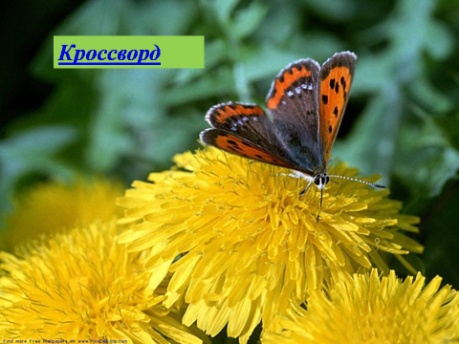 1.2. Повторение изученного материала.Учитель: Урок начнем с повторения и разгадаем кроссворд.(Слайд 1).2. Основной этап урока.2.1. Актуализация знаний. Учитель:Итак, сегодня мы будем говорить об этике. Вам знакомо это слово?Ученики:Да мы изучаем правила этикета.2.2.Учитель: Как и у этикета, у этики есть свои правила. Нам предстоит с ними познакомиться. А пока представьте одну ситуацию. (Слайд 2). Глубокой ночью идет человек по городу. Из одного окна выглянул некто и  сказал: «Что это он идет так поздно? Наверно…»  Выглянувшие из другого окна подумали, что… Еще кто-то предположил, что… Что мог сказать первый  человек? А другие люди?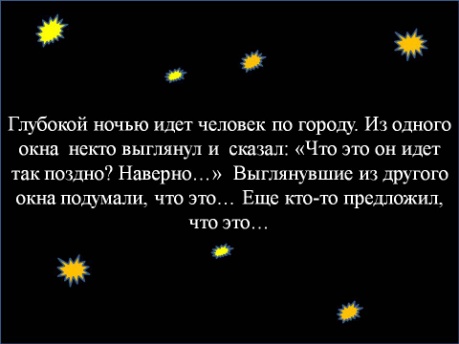 Ученики: Это хулиган. Это вор. Кто-то идет на ночную  работу.Учитель: Каждый из вас добавил то, что ему близко, что ему  приходилось наблюдать.  И не всегда  в ваших ответах человек представлялся правдиво. На самом деле прохожий спешил в храм на ночную молитву. Таким образом, не все наши предположения и суждения имеют право быть. Потому как из неправильных суждений рождаются сплетни. Самое главное правило этики говорит о том, как нужно относиться  к людям. Откройте  тетради и запишите тему урока. (Запись темы). (Слайд 3). Сегодня вы узнаете главное правило человеческих отношений и что такое осуждение. 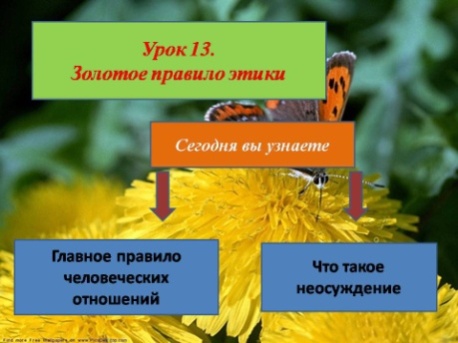 2.3.Учитель: Давайте познакомимся с этим правилом по материалу учебника на с.47(1-3 абзацы).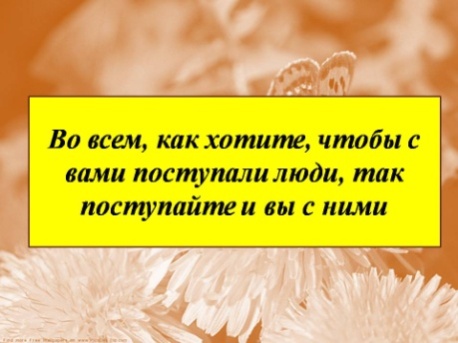 Учитель: Почему это правило называют золотым? (Слайд 4).Ученики: Потому что оно самое важное, главное.2.4.Учитель: С тем, как «работает» это  золотое правило в повседневной жизни можно узнать  из рассказа «Мастер», который написал наш богородский поэт Николай Пчелин. Давайте посмотрим видеоролик.(Слайд 5, на котором гиперссылка на видеофильм).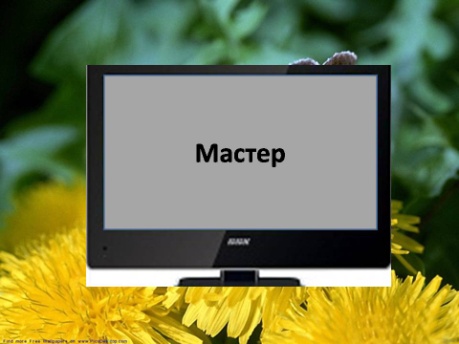 Учитель: Как этот рассказ подтвердил золотое правило этики?Ученики: Купец пожадничал и сам себя наказал. 2.5.Физкультминутка.(Слайд 6).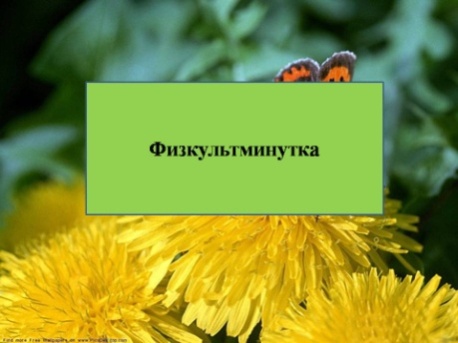 Осень на опушке краски разводила,По листве тихонько кистью проводила:Пожелтел орешник и зарделись клёны,В пурпуре осеннем только дуб зелёный.
Набежали тучи, разыгрался ветер,Солнце светит реже и длиннее вечер.Птицы улетают, машут нам крылами.                                         Попрощаюсь с летом и прижмуся к маме.2.6. Учитель: Давайте обратимся к репродукции картины Василия Поленова «Христос и грешница». (Слайд 7).  Кого вы видите на ней? Что изображено?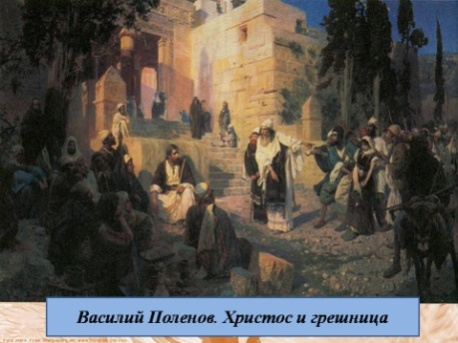 Ученики:  Мы видим Христа, много людей, которые привели женщину.Учитель: Зачем эти люди пришли сюда?Ученики: Чтобы наказать ее за какую-то вину.Учитель: Как же поступил Христос?Ученики: Простил.Учитель: Что изобразил бы В.Поленов, продолжая сюжет картины?Ученики: Как все разошлись.Учитель: Давайте обратимся к материалу учебника на с.46 (5-6 абзацы). (Чтение учителем). Вы были правы.Какой же вывод мы сделаем?Ученики: Христиане стараются  помнить о своих грехах, чтобы уберечься  от осуждения.Учитель: А вот почему не надо торопиться осуждать других, вы узнаете из материала  на  с.47 (со 2 абзаца – до конца).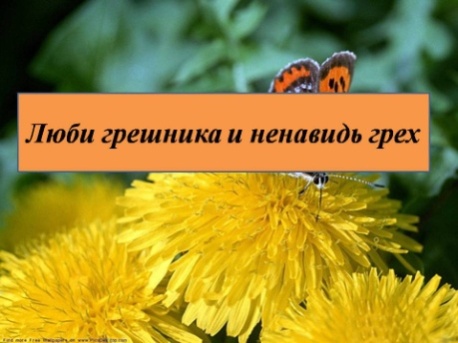 Учитель: Какой вывод мы можем сделать из всего прочитанного? (Слайд 8).Ученики: Люби грешника и ненавидь грех.2.7.Учитель: Обратимся к рубрике «Это интересно». Прочитаем ее вслух. Как вы понимаете смысл отдельных слов и выражений, например: «…каким судом судите», «лицемер» ит.д. Давайте выполним задание 1 в рабочей тетради. Сравним  с помощью презентации ваши записи и мои. Если вы в чем-то затруднялись, воспользуйтесь записями на слайде.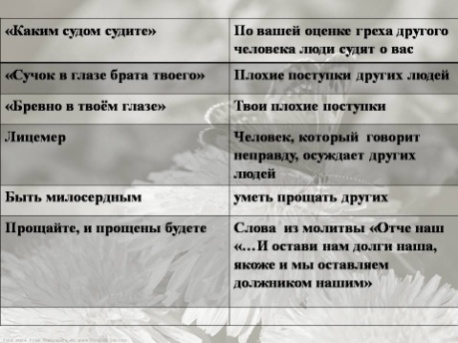 (Слайд 9).2.8.Учитель: Ребята, слова Христа как будто перекликаются со словами главного героя из притчи «Хрупкие вещи». Посмотрим видеоролик по этой притче.  Как вы понимаете слова мудреца: «Время мчится очень быстро. Совсем скоро другой человек подарит вашему сыну или дочке свое сердце. Хрупкая вещь! Думается, мои игрушки научат их бережно относиться к этому бесценному дару…»?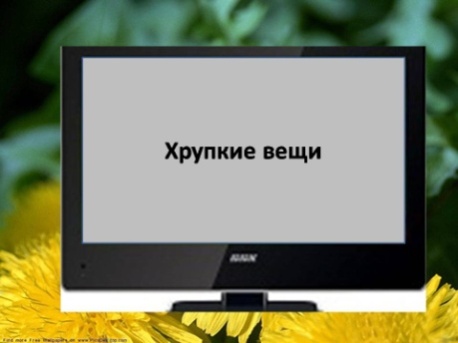 (Слайд 10).  Ученики: Нужно беречь других людей и бороться с плохими качествами.2.9.Учитель: Правильно. Нужно помнить о ближних и дарить им радость. Давайте поработаем с тренажером. (Слайд 11).  Он называется лекарство от… и в левом столбике записаны болезни души, которые нужно вылечить, подобрав слово, противоположное по значению к тем качествам, с которыми мы должны бороться. 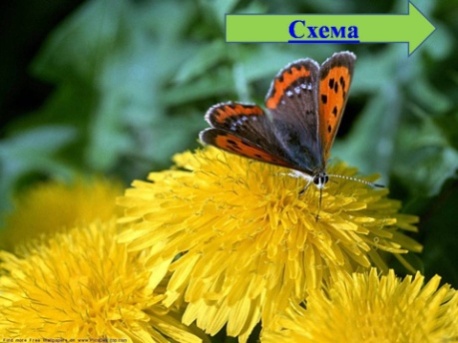 2.10. Учитель:  Сегодня мы вели  разговор о том, как, по представлению христиан, должны складываться человеческие отношения, по какому правилу должны жить люди. Это правило неслучайно называют золотым. Оно самое важное и складывается из маленьких правил на каждый день. Заполним в тетради  кластер в задании 2. Сравним ваши записи и мои. (Слайд 12). 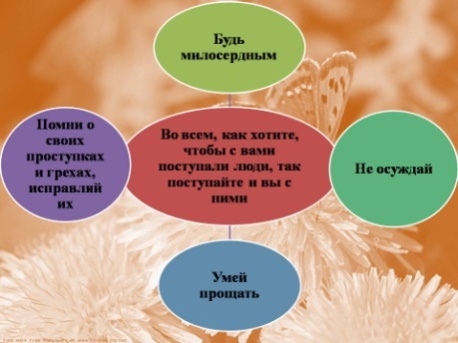 3. Заключительный этап. Рефлексия. Домашнее задание.Учитель: Подведение итогов: поднимите смайлик.  Вам: Было интересно.То интересно, то нет.Не интересно.Запишите домашнее задание.  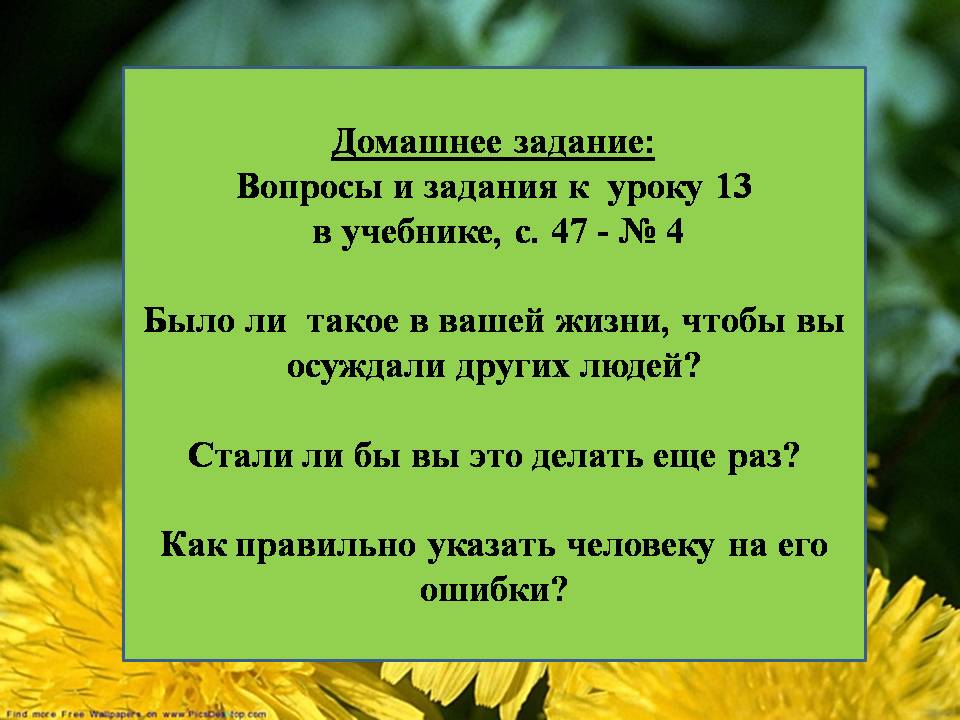 1.http://antonmakurin.ru/blog/articles/article_107.html.Притча «Хрупкие вещи»2.Н.Пчелин АвторЮнина Елена Викторовна, учитель русского языка и литературы  МБОУ СОШ № 6г. Богородска Нижегородской областиЭтап урокаСодержание урокаДеятельность учителя и обучающихсяВремяВводный1.Оргмомент. Включение в деятельность.Проверка наличия принадлежностей.1 минВводный2.Повторение изученного. Разгадывание кроссворда в рабочих тетрадях. Проверка.Разгадывание, проверка.4  минОсновной3.Актуализация знаний1 минОсновной4.Знакомство с рассказом.Обсуждение.  3  минОсновной5. Запись темы урока. Размышление над формулировкой. Запись в тетради.3 минОсновной6.Работа с материалом учебника на с.46 (1-3 абзацы)Чтение вслух учениками, обсуждение.3 минОсновной7. Работа с репродукцией  Поленова В.Д. «Христос и грешница» и  материалом учебника на с.46-47(5-6 абзацы), с.47.Чтение учителем, обсуждение, чтение про себя.8 минОсновной8.Просмотр видеоролика «Мастер» по рассказу богородского поэта Н.Пчелина.Просмотр, обсуждение.4 минОсновной9.Физкультминутка.Выполнение упражнений,     выученных на уроке№12.2 минОсновной10.Знакомство с рубрикой «Это интересно». Заполнение таблицы в рабочей тетради (задание2)Обсуждение, запись в рабочих тетрадях.4 минОсновной11.Просмотр видеоролика «Хрупкие вещи».Просмотр, обсуждение.4 минОсновной12.Выполнение задания 3 в рабочей тетради. ПроверкаСам.работа в  тетради, проверка.2 минОсновной13. Выполнение задания 4 в рабочей тетради. ПроверкаВыполнение задания3 минЗаключи-тельный17.Домашнее задание. Запись в дневники.2 минСлова учителяДействия детейОсень на опушке  краски разводила, По листве тихонько кистью проводилавзмахи руками, изображение волнПожелтел орешник наклоны в стороныи зарделись клёны,повороты  вокруг себяВ пурпуре осеннем только дуб зелёный.взмахи руками над головойНабежали тучи,кружение вокруг Деревьевразыгрался ветер,Солнце светит реже и длиннее вечер.бег вокруг  ДеревьевПтицы улетают, машут нам крылами.кружение  по кругуПопрощаюсь с летом и прижмусь я к маме.махи руками, объятие